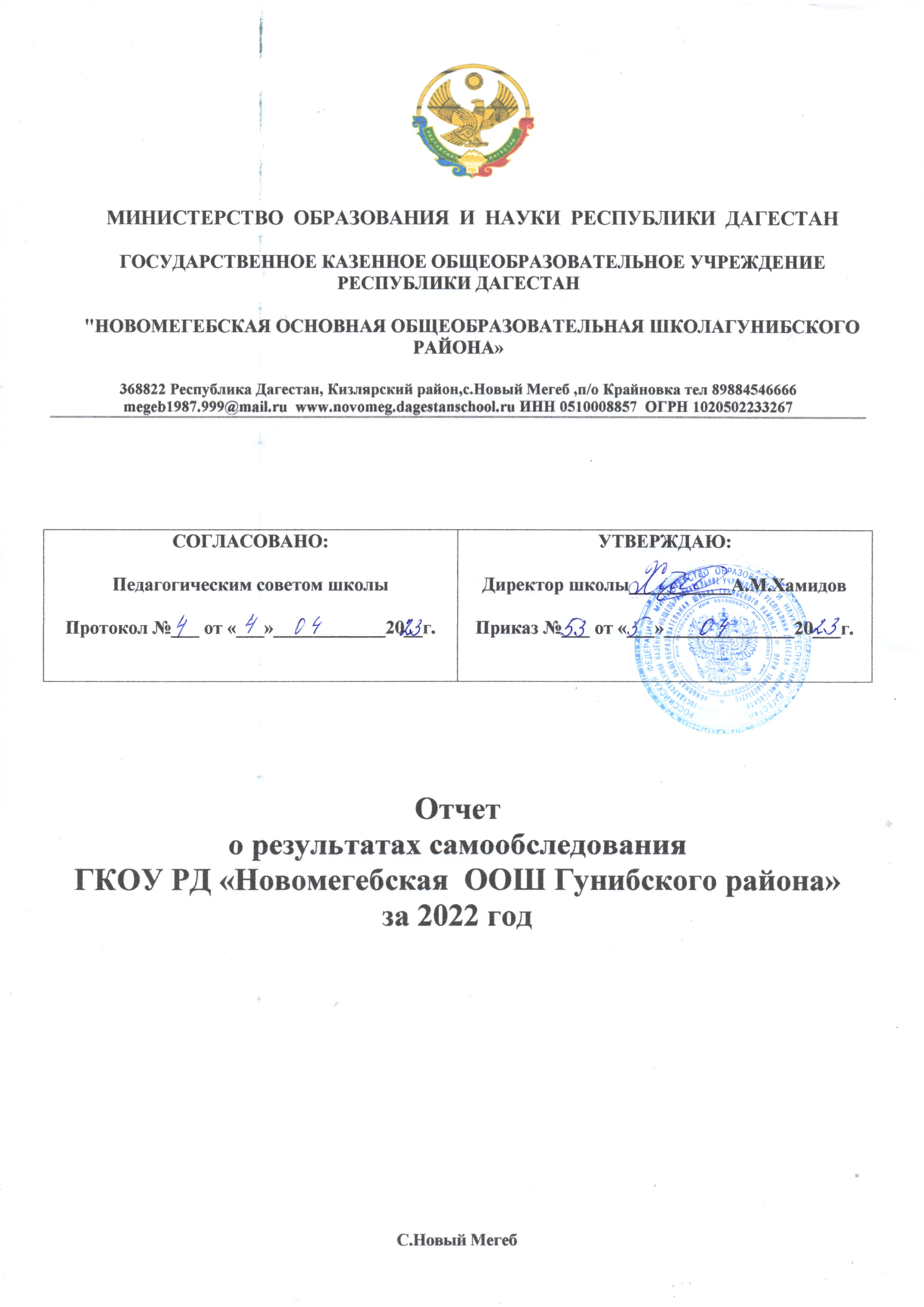 АНАЛИТИЧЕСКАЯ ЧАСТЬI. ОБЩИЕ СВЕДЕНИЯ ОБ ОБРАЗОВАТЕЛЬНОЙ ОРГАНИЗАЦИИОсновным видом деятельности ГКОУ РД «Новомегебская ООШ Гунибского района» является реализация общеобразовательных программ:основной образовательной программы начального общего образования;основной образовательной программы основного общего образования;II. СИСТЕМА УПРАВЛЕНИЯ ОРГАНИЗАЦИЕЙУправление осуществляется на принципах единоначалия и самоуправления.Таблица 1. Органы управления, действующие в ШколеДля осуществления учебно-методической работы в Школе создано четыре предметных методических объединения:общих гуманитарных и социально-экономических дисциплин;естественно-научных и математических дисциплин;объединение педагогов начального образования;объединение классных руководителейIII. ОЦЕНКА ОБРАЗОВАТЕЛЬНОЙ ДЕЯТЕЛЬНОСТИОбразовательная деятельность организуется в соответствии:с Федеральным законом от 29.12.2012 № 273-ФЗ «Об образовании в Российской Федерации»;приказом Минпросвещения России от 31.05.2021 № 286 «Об утверждении федерального государственного образовательного стандарта начального общего образования»;приказом Минпросвещения России от 31.05.2021 № 287 «Об утверждении федерального государственного образовательного стандарта основного общего образования»;приказом Минобрнауки от 06.10.2009 № 373 «Об утверждении и введении в действие федерального государственного образовательного стандарта начального общего образования»;приказом Минобрнауки от 17.12.2010 № 1897 «Об утверждении федерального государственного образовательного стандарта основного общего образования»;приказом Минобрнауки от 17.05.2012 № 413 «Об утверждении федерального государственного образовательного стандарта среднего общего образования»;СП 2.4.3648-20 «Санитарно-эпидемиологические требования к организациям воспитания и обучения, отдыха и оздоровления детей и молодежи»;СанПиН 1.2.3685-21 «Гигиенические нормативы и требования к обеспечению безопасности и (или) безвредности для человека факторов среды обитания» (действуют с 01.03.2021);СП 3.1/2.4.3598-20 «Санитарно-эпидемиологические требования к устройству, содержанию и организации работы образовательных организаций и других объектов социальной инфраструктуры для детей и молодежи в условиях распространения новой коронавирусной инфекции (COVID-19)»;основными образовательными программами по уровням образования, включая рабочие программы воспитания, учебные планы, планы внеурочной деятельности, календарные учебные графики, календарные планы воспитательной работы;расписанием занятий.Учебные планы 1-х и 2–4-х классов ориентированы на четырехлетний нормативный срок освоения основной образовательной программы начального общего образования (реализация ФГОС НОО второго поколения и ФГОС НОО-2021), 5-х и 6–9-х классов – на пятилетний нормативный срок освоения основной образовательной программы основного общего образования (реализация ФГОС ООО второго поколения и ФГОС-2021).Форма обучения: очная.Язык обучения: русский.Таблица 2. Общая численность обучающихся, осваивающих образовательные программы в 2022 годуВсего в 2022 году в образовательной организации получали образование 37 обучающихся.Школа реализует следующие образовательные программы:основная образовательная программа начального общего образования по ФГОС начального общего образования, утвержденному приказом Минпросвещения России от 31.05.2021 № 286;основная образовательная программа основного общего образования по ФГОС основного общего образования, утвержденному приказом Минпросвещения России от 31.05.2021 № 287;.Переход на обновленные ФГОСВо втором полугодии 2021/22 учебного года школа проводила подготовительную работу по переходу с 1 сентября 2022 года на ФГОС начального общего образования, утвержденного приказом Минпросвещения от 31.05.2021 № 286, и ФГОС основного общего образования, утвержденного приказом Минпросвещения от 31.05.2021 № 287, ГКОУ РД «Новомегебская ООШ Гунибского района» разработало и утвердило дорожную карту, чтобы внедрить новые требования к образовательной деятельности. В том числе определило сроки разработки основных общеобразовательных программ – начального общего и основного общего образования, вынесло на общественное обсуждение перевод всех обучающихся начального общего и основного общего образования на новые ФГОС и получило одобрение у 100 процентов участников обсуждения. Для выполнения новых требований и качественной реализации программ в ГКОУ РД «Новомегебская ООШ Гунибского района» на 2022 год запланирована масштабная работа по обеспечению готовности всех участников образовательных отношений через новые формы развития потенциала.Деятельность рабочей группы в 2021–2022 годы по подготовке Школы к постепенному переходу на новые ФГОС НОО и ООО можно оценить как хорошую: мероприятия дорожной карты реализованы на 100 процентов.С 1 сентября 2022 года ГКОУ РД «Новомегебская ООШ Гунибского  района»   приступила к реализации ФГОС начального общего образования, утвержденного приказом Минпросвещения от 31.05.2021 № 286, и ФГОС основного общего образования, утвержденного приказом Минпросвещения от 31.05.2021 № 287, в 1-х и 5-х классах. Школа разработала и приняла на педагогическом совете 28.08.2022 (протокол № 1) основные общеобразовательные программы – начального общего и основного общего образования, отвечающие требованиям новых стандартов, а также определила направления работы с участниками образовательных отношений для достижения планируемых результатов согласно новым требованиям.Применение ЭОР и ЦОРВ 2022 году была проведена работа по внедрению цифровой образовательной платформы ФГИС «Моя школа». Организованы три обучающих семинара для педагогов. На мероприятиях педагоги изучили функциональные возможности платформы и порядок подключения к цифровому ресурсу.ГКОУ РД «Новомегебская ООШ Гунибского района» осуществляет реализацию образовательных программ с применением ЭОР, включенных в федеральный перечень электронных образовательных ресурсов, допущенных к использованию при реализации имеющих государственную аккредитацию образовательных программ начального общего, основного общего образования (приказ Минпросвещения от 02.08.2022 № 653).В связи с этим в 2022 году была проведена ревизия рабочих программ на предмет соответствия ЭОР, указанных в тематическом планировании, федеральному перечню (приказ Минпросвещения от 02.08.2022 № 653). В ходе посещения уроков осуществлялся контроль использования ЭОР.По итогам контроля установлено:Все рабочие программы учебных предметов содержат ЭОР, включенные в федеральный перечень электронных образовательных ресурсов, допущенных к использованию при реализации имеющих государственную аккредитацию образовательных программ начального общего, основного общего образования (приказ Минпросвещения от 02.08.2022 № 653).На уроках учителя используют ЭОР, включенные в федеральный перечень электронных образовательных ресурсов, допущенных к использованию при реализации имеющих государственную аккредитацию образовательных программ начального общего, основного общего,  образования (приказ Минпросвещения от 02.08.2022 № 653).Мероприятия по подключению к ФГИС «Моя школа» в ГКОУ РД «Новомегебская ООШ Гунибского района»  выполнены на  50 процентов. По состоянию на 28.02.2023 ГКОУ РД «Новомегебская  ООШ Гунибского района»  обеспечено подключение к ФГИС «Моя школа»:обучающихся –0 процентов;родителей – 0 процентов;педагогических работников – 100 процентов.Приняли участие в обучении по вопросам взаимодействия с ФГИС «Моя школа», проводимом ФГАНУ ФИЦТО и РЦОКО, – 20 процентов педагогических работников ШколыВнеурочная деятельностьОрганизация внеурочной деятельности соответствует требованиям ФГОС уровней общего образования. Структура рабочих программ внеурочной деятельности соответствует требованиям стандартов к структуре рабочих программ внеурочной деятельности.Все рабочие программы имеют аннотации и размещены на официальном сайте Школы.Формы организации внеурочной деятельности включают: кружки, секции, клуб по интересамС 1 сентября 2022 года в планах внеурочной деятельности уровней образования выделено направление – еженедельные информационно-просветительские занятия патриотической, нравственной и экологической направленности «Разговоры о важном». Внеурочные занятия «Разговоры о важном» были включены в планы внеурочной деятельности всех уровней образования в объеме 34 часов.На основе примерной программы курса «Разговоры о важном», одобренной решением ФУМО (протокол от 15.09.2022 № 6/22), были разработаны рабочие программы внеурочных занятий «Разговоры о важном». Внеурочные занятия «Разговоры о важном» внесены в расписание и проводятся по понедельникам первым уроком еженедельно. Первое занятие состоялось 5 сентября 2022 года. Ответственными за организацию и проведение внеурочных занятий «Разговоры о важном» являются классные руководители.В первом полугодии 2022/23 учебного года проведено 16 занятий в каждом классе. Внеурочные занятия «Разговоры о важном» в 1–9-х классах:фактически проведены в соответствии с расписанием;темы занятий соответствуют тематическим планам Минпросвещения;формы проведения занятий соответствуют рекомендованным.Выявлены затруднения при проведении внеурочного занятия в 1,2,5т классах: в классных кабинетах отсутствует мультимедийное оборудование, что делает невозможным показ видео, презентаций и проведение некоторых интерактивных заданий.<...>Вывод. Выявленные проблемы не повлияли на качество организации внеурочной деятельности. Планы внеурочной деятельности НОО, ООО  выполнены в полном объеме.Воспитательная работаВоспитательная работа 2022 году осуществлялась в соответствии с рабочими программами воспитания, которые были разработаны для каждого уровня и включены в соответствующую ООП.Воспитательная работа по рабочим программам воспитания осуществляется по следующим модулям:инвариантные – «Классное руководство», «Урочная деятельность» (по ФГОС-2021) / «Школьный урок», «Внеурочная деятельность» (по ФГОС-2021) / «Курсы внеурочной деятельности», «Взаимодействие с родителями» (по ФГОС-2021) / «Работа с родителями», «Самоуправление», «Профориентация», <...>;вариативные – «Детские общественные объединения», «Школьные медиа», «Ключевые общешкольные дела» <...>.Воспитательные события в Школе проводятся в соответствии с календарными планами воспитательной работы НОО и ООО. Они конкретизируют воспитательную работу модулей рабочей программы воспитания по уровням образования. Виды и формы организации совместной воспитательной деятельности педагогов, школьников и их родителей разнообразны:коллективные школьные дела;акции;Работа по гражданско-патриотическому воспитанию обучающихся ГКОУ РД «Новомегебская ООШ Гунибского района» организуется в рамках реализации рабочей программы воспитания.Деятельность носит системный характер и направлена на формирование:гражданского правосознания;патриотизма и духовно-нравственных ценностей;экологической культуры как залога сохранения человечества и окружающего мира;активной гражданской позиции через участие в школьном самоуправлении.В 2022 году в Школе проведено 4 общешкольных мероприятия, 10 единых классных часов, 4 акции гражданско-патриотической направленности.Анализ планов воспитательной работы 1–9-х классов показал следующие результаты:планы воспитательной работы составлены с учетом возрастных особенностей обучающихся;в планах воспитательной работы предусмотрены различные виды и формы организации воспитательной работы по гражданско-патриотическому воспитанию, которые направлены на всестороннее развитие личности обучающегося и расширение его кругозора;содержательна и интересна внеурочная воспитательная деятельность в гражданско-патриотическом направлении отмечена у всех классных руководителей.Посещенные классные мероприятия гражданско-патриотической направленности показывают, что в основном классные руководители проводят классные мероприятия на достаточно высоком уровне.Классные руководители осуществляют гражданско-патриотическое воспитание обучающихся Школы через разнообразные виды деятельности в очном формате и онлайн: экскурсии; встречи с участниками локальных войн, ветеранами труда, выпускниками Школы; кружковую и досуговую деятельность.<...>В 2022 году в рамках патриотического воспитания осуществлялась работа по формированию представлений о государственной символике РФ: изучение истории герба, флага и гимна РФ; изучение правил применения государственных символов; формирование ответственного отношения к государственным символам, в том числе знакомство с мерами ответственности за нарушение использования или порчу государственных символов и т. п.В рамках работы по формированию представлений о государственной символике были запланированы и реализованы следующие мероприятия:в рамках модуля «Урочная деятельность» (по ФГОС-2021)/«Школьный урок» тематические разделы или компоненты по изучению государственных символов включены в предметные области, учебные предметы, курсы, модули: русский язык, литература, родной язык, литературное чтение на родном языке, окружающий мир, обществознание, история, ОРКСЭ, ОДНКНР, искусство. Внесены корректировки в рабочие программы учебных предметов, курсов и модулей;в рамках модуля «Внеурочная деятельность» (по ФГОС-2021)/«Курсы внеурочной деятельности» в план внеурочной деятельности включены курсы внеурочной деятельности «Геральдика России» в 5-8 классах; педагоги внеурочной деятельности предусмотрели в рабочих программах новые формы проведения занятий (геральдические вечера, исторические экскурсии, викторины по истории госсимволов);в рамках модуля «Ключевые общешкольные дела» организованы еженедельные линейки по понедельникам перед уроками с выносом флага РФ и исполнением гимна РФ;рамках модуля «Детские общественные объединения» организованы школьные знаменные группы по уровням образования;<...>.Эффективность воспитательной работы Школы в 2022 году оценивалась по результатам анкетирования обучающихся и их родителей, анкетирования педагогов, а также по результатам оценки личностных результатов школьников в динамике (по сравнению с предыдущим периодом). На основании этих данных можно сделать вывод об удовлетворительном уровне организации воспитательной работы Школы в 2022 году.Деятельность педагогического коллектива по гражданско-патриотическому воспитанию осуществляется в соответствии с поставленными целью и задачами на удовлетворительном уровне. Все запланированные мероприятия реализованы в полном объеме.Дополнительное образованиеОхват дополнительным образованием в Школе в 2022 году составил 100 процентовВо втором полугодии 2021/22 учебного года Школа реализовывала 1 дополнительная общеразвивающая программа по 1 направлению:физкультурно-спортивное («волейбол» и «шахматы»)      В 2022 году Школа включилась в проект Минпросвещения «Школьный театр» (протокол Минпросвещения от 27.12.2021 № СК-31/06пр). В Школе с 1 сентября 2022 года организовано объединение дополнительного образования. Разработана программа дополнительного образования «Театральная студия "Юные таланты». Руководитель театральной студии –Хамидова З.Р.-учитель музыки. Составлены план и график проведения занятий театральной студии.В первом полугодии 2022/23 учебного года в театральной студии занимались 16 обучающихся 5-7х классов. Это 43 процента обучающихся Школы. <...>С 1 сентября 2022 года в рамках дополнительного образования организован школьный спортивный клуб «Факел». В рамках клуба реализуются программы дополнительного образования:Шахматы– 1 группа;подвижные игры – 1 группа;В объединениях клуба в первом полугодии занято 37 обучающихся (100% обучающихся Школы).Для успешной реализации проекта имеется необходимая материально-техническая база:спортивная площадка, использующийся для проведения спортивных соревнований с участием школьников;музыкальная аппаратура для проведения мероприятий и организации общешкольных мероприятий (усилители звука, колонки, музыкальный центр, микрофоны);коллекция фонограмм и аудиозаписей для проведения воспитательных мероприятий.В первом полугодии 2022/23 учебного года в рамках клуба проведены следующие спортивные мероприятия:<...>Вывод: программы дополнительного образования выполнены в полном объеме, повысился охват дополнительным образованием .Исходя из результатов анкетирования обучающихся и их родителей качество дополнительного образования существенно повысилось.Об антикоронавирусных мерахГКОУ РД «Новомегебская  ООШ Гунибского района»в течение 2022 года продолжала профилактику коронавируса. Для этого были запланированы организационные и санитарно-противоэпидемические мероприятия в соответствии с СП 3.1/2.43598-20 закупила бесконтактные термометры, рециркуляторы передвижные и настенные для каждого кабинета, средства и устройства для антисептической обработки рук, маски многоразового использования, маски медицинские, перчатки из расчета на два месяца;разработала графики уборки, проветривания кабинетов, рекреаций, а также создала максимально безопасные условия приема пищи;закупила достаточное количество масок для выполнения обязательного требования к ношению масок на экзамене членами экзаменационной комиссии;разместила на сайте ГКОУ РД «Новомегебская  ООШ Гунибского  района» необходимую информацию об анти коронавирусных мерах, ссылки распространяли посредством мессенджеров и социальных сетей.<...>IV. ОРГАНИЗАЦИЯ УЧЕБНОГО ПРОЦЕССАОрганизация учебного процесса в Школе регламентируется режимом занятий, учебным планом, календарным учебным графиком, расписанием занятий, локальными нормативными актами Школы.Начало учебного года – 1 сентября, окончание – 31 мая.Продолжительность учебного года: 1-е классы – 33 недели, 2–8-е классы – 34 недели, 9-е - по окончании ГИА.Продолжительность уроков – 45 минут.Образовательная деятельность в Школе осуществляется по пятидневной учебной неделе для 1-х классов, по шестидневной учебной неделе — для 2–9-х классов. Занятия проводятся в одну смену для обучающихся 1–9-х классов.Таблица 4. Режим образовательной деятельностиНачало учебных занятий – 8 ч 30 мин.<...>V. СОДЕРЖАНИЕ И КАЧЕСТВО ПОДГОТОВКИ ОБУЧАЮЩИХСЯПроведен анализ успеваемости и качества знаний по итогам 2021/22 учебного года. Статистические данные свидетельствуют об успешном освоении обучающимися основных образовательных программ.Таблица 5. Статистика показателей за 2021/22 годПриведенная статистика показывает, что положительная динамика успешного освоения основных образовательных программ сохраняется, при этом стабильно растет количество обучающихся Школы.Краткий анализ динамики результатов успеваемости и качества знанийТаблица 6. Результаты освоения учащимися программы начального общего образования по показателю «успеваемость» в 2022 годуЕсли сравнить результаты освоения обучающимися программы начального общего образования по показателю «успеваемость» в 2022 году с результатами освоения учащимися программы начального общего образования по показателю «успеваемость» в 2021 году, то можно отметить, что процент учащихся, окончивших на «4» и «5», вырос на 2,6 процента (в 2021-м был 62,4%), процент учащихся, окончивших на «5», вырос на 2,5 процента (в 2021-м – 17,5%).Таблица 7. Результаты освоения учащимися программы основного общего образования по . Результаты освоения учащимися программы основного общего образования по показателю «успеваемость» в 2022 году.Анализ данных, представленных в таблице, показывает, что в 2022 году процент учащихся, окончивших на «4» и «5», понизился  на 2 процента (в 2021-м был 24%), процент учащихся, окончивших на «5», повысился на 6 процента (в 2021-м – 5%).Таблица 12. Итоговые результаты выпускников на уровне основного общего образования за два последних годаВыводы о результатах ГИА-9 и ГИА-11Обучающиеся 9-х классов показали стопроцентную успеваемость по результатам ГИА по всем предметам.<...>Результаты ВПРПеренесенные на осень ВПР-2022 показали значительное снижение результатов по сравнению с итоговой отметкой за третью четверть по русскому языку и математике в  4-м классе. Результаты ВПР соответствуют отметкам.<...>Активность и результативность участия в олимпиадахВ 2022 году проанализированы результаты участия обучающихся Школы в олимпиадах и конкурсах всероссийского, регионального, муниципального и школьного уровней.<...>Осень 2022 года, ВсОШ. В 2022/23 году в рамках ВсОШ прошли школьный этап. Сравнивая результаты двух этапов с результатами аналогичных этапов, которые прошли осенью 2021 года, можно сделать вывод, что количественные показатели не изменились, а качественные – стали  ниже.В 2022 году был проанализирован объем участников конкурсных мероприятий разных уровней. Дистанционные формы работы с учащимися, создание условий для проявления их познавательной активности позволили принимать активное участие в дистанционных конкурсах регионального, всероссийского и международного уровней. Результат – положительная динамика участия в олимпиадах и конкурсах, привлечение к участию в интеллектуальных соревнованиях большего количества обучающихся Школы.<...>VI. ВОСТРЕБОВАННОСТЬ ВЫПУСКНИКОВТаблица 21. Востребованность выпускниковВ 2022 году 100 процентов выпускников 4-х классов, которые перешли в 5-й класс Школы. По сравнению с 2021 годом количество выпускников, которые перешли на следующий уровень образования, увеличилось на 10 процентов. Результаты свидетельствуют о грамотной и эффективной работе управленческой команды по выстраиванию системы преемственности между уровнями образования.<...>VII. ФУНКЦИОНИРОВАНИЕ ВНУТРЕННЕЙ СИСТЕМЫ ОЦЕНКИ КАЧЕСТВА ОБРАЗОВАНИЯДеятельность по оценке качества образования в ГКОУ РД «Новомегебская  ООШ Гунибского района» в 2022 году организовывалась на основании Положения о внутренней системе оценки качества образования (ВСОКО) и в соответствии с Планами ВСОКО на 2021/22 и 2022/23 учебные годы.Внутренняя система оценки качества образования Школы ориентирована на решение следующих задач:систематическое отслеживание и анализ состояния системы образования в образовательной организации для принятия обоснованных и своевременных управленческих решений, направленных на повышение качества образовательной деятельности и достижение планируемых результатов;максимальное устранение эффекта неполноты и неточности информации о качестве образования как на этапе планирования достижения образовательных результатов, так и на этапе оценки эффективности образовательной деятельности по достижению соответствующего качества образования.Основными направлениями и целями оценочной деятельности в ГКОУ РД «Новомегебская  ООШ Гунибского района» являются:оценка образовательных достижений обучающихся на различных этапах обучения как основы их промежуточной и итоговой аттестации, а также основа процедур внутреннего мониторинга образовательной организации, мониторинговых исследований муниципального, регионального и федерального уровней;оценка результатов деятельности педагогических кадров как основа аттестационных процедур;оценка результатов деятельности образовательной организации как основа аккредитационных процедур.Объектами процедуры оценки качества образовательных результатов обучающихся являются:личностные результаты;метапредметные результаты;предметные результаты;участие и результативность в школьных, областных и других предметных олимпиадах, конкурсах, соревнованиях;анализ результатов дальнейшего трудоустройства выпускников.Основными процедурами оценки образовательных достижений обучающихся являются: стартовая и входная диагностики, текущая и тематическая оценка, портфолио, внутришкольный мониторинг образовательных достижений, промежуточная и итоговая аттестацию обучающихся.Содержание процедуры оценки качества условий образовательной деятельности включает в себя:исследование удовлетворенности родителей (законных представителей) качеством образовательного процесса и качеством условий;программно-информационное обеспечение, наличие школьного сайта, регулярное пополнение и эффективность его использования в учебном процессе;оснащенность учебных кабинетов современным оборудованием, средствами обучения и мебелью;обеспеченность методической и учебной литературой;диагностику уровня тревожности обучающихся 1-х 5-х  классов в период адаптации;оценку количества обучающихся на всех уровнях образования и сохранения контингента обучающихся;оценку кадровых условий реализации образовательной программы (аттестация педагогов, готовность к повышению педагогического мастерства, знание и использование современных методик и технологий, подготовка и участие в качестве экспертов ЕГЭ, ОГЭ, аттестационных комиссий, жюри, участие в профессиональных конкурсах);Основными методами оценки качества условий образовательной деятельности являются экспертиза, мониторинг, анализ и анкетирование.<...>Исследование удовлетворенности родителей (законных представителей) качеством образовательного процесса и качеством условийС целью определения степени удовлетворенности родителей (законных представителей) обучающихся качеством предоставления образовательных услуг и выявления проблем, влияющих на качество предоставления образовательных услуг Школой, был организован онлайн-опрос, в котором принял участие 25 респондент (62% от общего числа родителей 1–9-х классов).Метод исследования: анкетный опрос. Сроки проведения анкетирования: сентябрь 2022 года.Результаты исследования представлены ниже:Качество образовательного процесса –90  процентов.Условия и оснащенность ОО – 70  процентов.Психологический комфорт в ОО – 90 процентов.Деятельность администрации – 90 процентов.<...>Общие результаты по итогам оценки уровня удовлетворенности родителей представлены в гистограмме ниже.VIII. КАЧЕСТВО КАДРОВОГО ОБЕСПЕЧЕНИЯВ целях повышения качества образовательной деятельности в Школе проводится целенаправленная кадровая политика, основная цель которой – обеспечение оптимального баланса процессов обновления и сохранения численного и качественного состава кадров в его развитии в соответствии с потребностями Школы и требованиями действующего законодательства.Основные принципы кадровой политики направлены:на сохранение, укрепление и развитие кадрового потенциала;создание квалифицированного коллектива, способного работать в современных условиях;повышение уровня квалификации персонала.На период самообследования в Школе работают 9 педагогов1. В 2021 году анализ занятий урочной и внеурочной деятельности показал, что 20 процентов педагогов начальной, 40 процентов – основной,  педагогов  нуждались в совершенствовании ИКТ-компетенций, а более 30 процентов всех учителей считали, что им не хватает компетенций для реализации ФГОС-2021.<...>Аналогичное исследование в 2022 году показало, что за год данные значительно улучшились: 13 процентов педагогов начальной, 6 процентов – основной образования нуждаются в совершенствовании ИКТ-компетенций, и только 3 процентов всех учителей считают, что им не хватает компетенций для реализации ФГОС-2021. Общие данные о компетенциях педагогов, которые работают по ФГОС-2021, представлены в диаграмме ниже.Таким образом, полученные данные свидетельствуют о росте профессиональных компетенций учителей, эффективной работе с кадрами и выбранными дополнительными профессиональными программами повышения квалификации по реализации ФГОС-2021, совершенствованию ИКТ-компетенций.<...>2. Анализ условий реализации программы начального общего образования и основного общего образования в части формирования функциональной грамотности обучающихся (способности решать учебные задачи и жизненные проблемные ситуации на основе сформированных предметных, метапредметных и универсальных способов деятельности), включающей овладение ключевыми компетенциями, составляющими основу готовности к успешному взаимодействию с изменяющимся миром и дальнейшему успешному образованию, показал достаточную готовность педагогических кадров. Так, 100 процентов педагогов понимают значимость применения такого формата заданий, 80 процентов – не испытывают затруднений в подборе заданий, 20 процентов педагогов планируют применение данных заданий после прохождения соответствующего обучения. В связи с обязательным обеспечением условий формирования функциональной грамотности в план непрерывного профессионального образования педагогических кадров включены мероприятия по оценке и формированию функциональной грамотности в рамках внутриорганизационного обучения и организации обучения по дополнительным профессиональным программам повышения квалификации педагогов предметных и метапредметных профессиональных объединений.<...>3. Анализ кадрового потенциала ГКОУ РД «Новомегебская ООШ Гунибского района» для внедрения требований обновленного ФГОС основного общего образования в части обеспечения углубленного изучения учебных предметов с целью удовлетворения различных интересов обучающихся показывает, что 10 процентов педагогов не имеют опыта преподавания предметов на профильном уровне в рамках среднего общего образования. В связи с чем принято решение о планировании адресной подготовки педагогов по выбранным обучающимися учебным предметам для углубленного изучения на уровне основного общего образования, развитии системы наставничества и работы в парах.<...>4. С целью внедрения ФОП в план непрерывного профессионального образования педагогических и управленческих кадров в ГКОУ РД «Новомегебская ООШ Гунибского района»а» на 2023-й год внесены мероприятия по повышению профессиональных компетенций педагогов для работы по федеральными рабочими программами. Запланировано повышение квалификации педагогов для успешного внедрения федеральных образовательных программ в школах.<...>IX. КАЧЕСТВО УЧЕБНО-МЕТОДИЧЕСКОГО ОБЕСПЕЧЕНИЯАнализ применения ЭСО в ГКОУ РД «Новомегебская ООШ Гунибского района»   при реализации основной образовательной программы начального общего образования показывает следующее:ЭСО в Школе используются строго по СаНПиНОбеспеченность доступа к печатным и электронным образовательным ресурсам (ЭОР) в ГКОУ РД «Новомегебская ООШ Гунибского района»  составляет 67 процентов. В образовательном процессе используются ЭОР, включенные в федеральный перечень электронных образовательных ресурсов, утвержденный приказом Минпросвещения от 02.08.2022 № 653.<...>X. КАЧЕСТВО БИБЛИОТЕЧНО-ИНФОРМАЦИОННОГО ОБЕСПЕЧЕНИЯОбщая характеристика:объем библиотечного фонда – 1011 единица;книгообеспеченность – 90 процентов;объем учебного фонда – 997 единиц.Фонд библиотеки формируется за счет федерального и областного бюджетов.Фонд библиотеки соответствует требованиям ФГОС. В 2022 году все учебники фонда соответствовали федеральному перечню, утвержденному приказом Минпросвещения от 20.05.2020 № 254. В ноябре 2022 года также была начата работа переходу на новый федеральный перечень учебников, утвержденный приказом Минпросвещения от 21.09.2022 № 858. Подготовлен перспективный перечень учебников, которые Школе необходимо закупить до сентября 2023 года. Также составлен список пособий, которые нужно будет списать до даты.В библиотеке имеются электронные образовательные ресурсы – 20 дисков, сетевые образовательные ресурсы – 0, мультимедийные средства (презентации, электронные энциклопедии, дидактические материалы) В Школе отсутствует библиотека.Оснащенность библиотеки учебными пособиями недостаточная. <...>XI. МАТЕРИАЛЬНО-ТЕХНИЧЕСКАЯ БАЗАМатериально-техническое обеспечение Школы позволяет реализовывать в полной мере образовательные программы. В Школе оборудованы 4 учебных кабинета, 3 из них оснащен современной мультимедийной техникой.Анализ данных, полученных в результате опроса педагогов на конец 2022 года, показывает положительную динамику в сравнении с 2021 годом по следующим позициям:материально-техническое оснащение ГКОУ РД «Новомегебская ООШ Гунибского района» позволяет обеспечить реализацию основных образовательных программ с применением дистанционных образовательных технологий на уровне начального общего, основного общего  образования на 100 процентов в отличие от прежних 65 процентов;качественно изменилась оснащенность классов – 70 процентов(вместо 30% в 2021 году) оснащены ноутбуками и стационарными компьютерами, 100 процентов кабинетов (вместо 100% в 2021 году) имеют доступ к интернету для выполнения необходимых задач в рамках образовательной деятельности.При этом полный анализ оснащенности кабинетов согласно требованиям нового ФГОС основного общего образования по предметным областям «Русский язык и литература», «Родной язык и родная литература», «Иностранные языки», «Общественно-научные предметы» показал частичное оснащение комплектами наглядных пособий, карт, учебных макетов, специального оборудования, которые обеспечивают развитие компетенций в соответствии с программой основного общего образования. В связи с чем административно-управленческой командой ГКОУ РД «Новомегебская  ООШ Гунибского района» принято решение о направлении ходатайства учредителю с целью решить вопрос пополнения материальной базы. Также в план работы включены мероприятия по проведению анализа оснащенности кабинетов естественно-научного цикла специальным лабораторным оборудованием с учетом специфики Школы и перспектив развития инженерного направления для проведения лабораторных работ и опытно-экспериментальной деятельности в соответствии с программой основного общего образования для последующего принятия соответствующих решений.СТАТИСТИЧЕСКАЯ ЧАСТЬРЕЗУЛЬТАТЫ АНАЛИЗА ПОКАЗАТЕЛЕЙ ДЕЯТЕЛЬНОСТИ ОРГАНИЗАЦИИДанные приведены по состоянию на 31 декабря 2022 года.Анализ показателей указывает на то, что Школа  не имеет достаточную инфраструктуру, которая соответствует требованиям СП 2.4.3648-20 и СанПиН 1.2.3685-21 и позволяет реализовывать образовательные программы в полном объеме в соответствии с ФГОС по уровням общего образования.В Школе созданы условия для реализации ФГОС-2021: разработаны ООП НОО и ООО, учителя прошли обучение по дополнительным профессиональным программам повышения квалификации по тематике ФГОС -2021. Результаты реализации ООП НОО и ООО по ФГОС-2021 показывают, что Школа успешно реализовала мероприятия по внедрению ФГОС-2021.В школе недостаточное количество специалистов для работы в 5-9 классах.Педагоги   имеют достаточную квалификацию и регулярно повышают квалификацию, что позволяет обеспечивать стабильные качественные результаты образовательных достижений обучающихся. Педагоги Школы владеют высоким уровнем ИКТ-компетенций.Результаты ВПР показали среднее качество подготовки обучающихся Школы.стоит отметить, что педагоги Школы достаточно объективно оценивают обучающихся.С 1 сентября 2022 года ГКОУ РД «Новомегебская  ООШ Гунибского района» приступила к реализации ФГОС начального общего образования, утвержденного приказом Минпросвещения от 31.05.2021 № 286, и ФГОС основного общего образования, утвержденного приказом Минпросвещения от 31.05.2021 № 287, в 1-х и 5-х классах.<...>Наименование образовательной организацииГКОУ РД «Новомегебская ООШ Гунибского района»РуководительХамидов Абдулхамид МагомедовичАдрес организации368822, РД, Кизлярский  район п/о Крайновка с.Новый МегебТелефон, факс89884546666Адрес электронной почтыMegeb1987.999@mail.ruУчредительМинистерство образования и науки РДДата создания1992 годЛицензия05Л01 №0002795Свидетельство о государственной аккредитации ОП 017748 №4824 от18.01.2011г.Наименование органаФункцииДиректорКонтролирует работу и обеспечивает эффективное взаимодействие структурных подразделений организации, утверждает штатное расписание, отчетные документы организации, осуществляет общее руководство ШколойУправляющий советРассматривает вопросы:развития образовательной организации;финансово-хозяйственной деятельности;материально-технического обеспеченияПедагогический советОсуществляет текущее руководство образовательной деятельностью Школы, в том числе рассматривает вопросы:развития образовательных услуг;регламентации образовательных отношений;разработки образовательных программ;выбора учебников, учебных пособий, средств обучения и воспитания;материально-технического обеспечения образовательного процесса;аттестации, повышения квалификации педагогических работников;координации деятельности методических объединенийОбщее собрание работниковРеализует право работников участвовать в управлении образовательной организацией, в том числе:участвовать в разработке и принятии коллективного договора, Правил трудового распорядка, изменений и дополнений к ним;принимать локальные акты, которые регламентируют деятельность образовательной организации и связаны с правами и обязанностями работников;разрешать конфликтные ситуации между работниками и администрацией образовательной организации;вносить предложения по корректировке плана мероприятий организации, совершенствованию ее работы и развитию материальной базыНазвание образовательной программыЧисленность обучающихсяОсновная образовательная программа начального общего образования по ФГОС начального общего образования, утвержденному приказом Минпросвещения России от 31.05.2021 № 28616Основная образовательная программа основного общего образования по ФГОС основного общего образования, утвержденному приказом Минпросвещения России от 31.05.2021 № 28721№ п/пМероприятиеМесто проведенияДата и время проведенияКоличество участников1Соревнование по мини-футболу среди обучающихся 5–8-х классов «Осенний мяч»Школьная площадка13.09.202212:00Обучающиеся 5–9-х классов, 20 человек, 2 команды2«Веселые старты», школьный этапСпортивный зал28.10.202214:0020 человек, обучающиеся 1,2, 4 классов<...><...><...><...><...>КлассыКоличество сменПродолжительность урока (минут)Количество учебных дней в неделюКоличество учебных недель в году11Ступенчатый режим:35 минут (сентябрь–декабрь);40 минут (январь–май)5332–9145534№ п/пПараметры статистики2021/22 учебный год1Количество детей, обучавшихся на конец учебного года (для 2020/21), в том числе:331– начальная школа181– основная школа152Количество обучающихся, оставленных на повторное обучение:–2– начальная школа–2– основная школа–3Не получили аттестата:–3– об основном общем образовании– 4Окончили Школу с аттестатом особого образца:- 4– в основной школеКлассыВсего учащихсяИз них успеваютИз них успеваютОкончили годОкончили годОкончили годОкончили годНе успеваютНе успеваютНе успеваютНе успеваютПереведены условноПереведены условноКлассыВсего учащихсяИз них успеваютИз них успеваютВсегоВсегоИз них н/аИз них н/аКлассыВсего учащихсяКоличество%с отметками «4» и «5»%с отметками «5»%Количество%Количество%Количество%377100551,400000000466100466,600000000Итого17171001156250000000КлассыВсего учащихсяИз них успеваютИз них успеваютОкончили годОкончили годОкончили годОкончили годНе успеваютНе успеваютПереведены условноПереведены условноКлассыВсего учащихсяИз них успеваютИз них успеваютВсегоВсегоИз них н/аИз них н/аКлассыВсего учащихсяКоличество%с отметками «4» и «5»%с отметками «5»%Количество  %Количесв%65510048024000007331001200000008661003502400000Итого 14141008504400000Критерии2019/202019/202020/212020/21КритерииКол-во%Кол-во%Количество выпускников 9-х классов всего51006100Количество выпускников 9-х классов, успевающих по итогам учебного года на «5»00120Количество выпускников 9-х классов, успевающих по итогам учебного года на «4» и «5»40333Количество выпускников 9-х классов, допущенных к государственной (итоговой) аттестации51006100Количество выпускников 9-х классов, не допущенных к государственной (итоговой) аттестации0000Год выпускаОсновная школаОсновная школаОсновная школаГод выпускаВсегоПоступили в профессиональную ОО202060202162ПоказателиЕдиница измеренияКоличествоОбразовательная деятельностьОбразовательная деятельностьОбразовательная деятельностьОбщая численность учащихсячеловек37Численность учащихся по образовательной программе начального общего образованиячеловек16Численность учащихся по образовательной программе основного общего образованиячеловек21Численность (удельный вес) учащихся, успевающих на «4» и «5» по результатам промежуточной аттестации, от общей численности обучающихсячеловек (процент)25 (67,5%)Численность (удельный вес) учащихся, которые принимали участие в олимпиадах, смотрах, конкурсах, от общей численности обучающихсячеловек (процент)10 (27,2%)Численность (удельный вес) учащихся – победителей и призеров олимпиад, смотров, конкурсов от общей численности обучающихся, в том числе:человек (процент)0 (0%)− регионального уровнячеловек (процент)0 (0%)− федерального уровнячеловек (процент)0 (0%)− международного уровнячеловек (процент)0 (0%)Численность (удельный вес) учащихся по программам с применением дистанционных образовательных технологий, электронного обучения от общей численности обучающихсячеловек (процент)47 (100%)Численность (удельный вес) учащихся в рамках сетевой формы реализации образовательных программ от общей численности обучающихсячеловек (процент)0 (0%)Общая численность педработников, в том числе количество педработников:человек10− с высшим образованиемчеловек− высшим педагогическим образованиемчеловек6− средним профессиональным образованиемчеловек0− средним профессиональным педагогическим образованиемчеловек4Численность (удельный вес) педработников с квалификационной категорией от общей численности таких работников, в том числе:человек (процент)0 (0%)− с высшейчеловек (процент)0 (0%)− первойчеловек (процент)0 (0%)Численность (удельный вес) педработников от общей численности таких работников с педагогическим стажем:человек (процент)0 (0%)− до 5 летчеловек (процент)0 (10%)− больше 30 летчеловек (процент)3 (30%)Численность (удельный вес) педработников от общей численности таких работников в возрасте:человек (процент)4 (40%)− до 30 летчеловек (процент)1 (10%)− от 55 летчеловек (процент)3 (30%)Численность (удельный вес) педагогических и административно-хозяйственных работников, которые за последние пять лет прошли повышение квалификации или профессиональную переподготовку, от общей численности таких работниковчеловек (процент)8 (80%)Численность (удельный вес) педагогических и административно-хозяйственных работников, которые прошли повышение квалификации по применению в образовательном процессе ФГОС, от общей численности таких работниковчеловек (процент)8 (80%)ИнфраструктураИнфраструктураИнфраструктураКоличество компьютеров в расчете на одного учащегосяединиц7Количество экземпляров учебной и учебно-методической литературы от общего количества единиц библиотечного фонда в расчете на одного учащегосяединиц4Наличие в Школе системы электронного документооборотада/нетнетНаличие в Школе читального зала библиотеки, в том числе наличие в ней:да/нетнет− рабочих мест для работы на компьютере или ноутбукеда/нетда− медиатекида/нетда− средств сканирования и распознавания текстада/нетда− выхода в интернет с библиотечных компьютеровда/нетнет− системы контроля распечатки материаловда/нетдаЧисленность (удельный вес) обучающихся, которые могут пользоваться широкополосным интернетом не менее 2 Мб/с, от общей численности обучающихсячеловек (процент)14 (37,8%)Общая площадь помещений для образовательного процесса в расчете на одного обучающегосякв. м2,46
